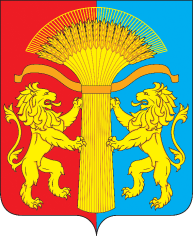 АДМИНИСТРАЦИЯ КАНСКОГО РАЙОНАКРАСНОЯРСКОГО КРАЯПОСТАНОВЛЕНИЕг. Канск      07.12. 2017                           	       	   		                  № 559-пгВ соответствии с постановлением  Правительства   Красноярского  края  от  "30" октября  2017 года  №  637-п «О распределении субсидий бюджетам муниципальных образований Красноярского края для реализации мероприятий, предусмотренных муниципальными программами развития субъектов малого и среднего предпринимательства», в связи с изменением финансирования мероприятия подпрограммы 1 «Развитие малого и среднего предпринимательства в Канском районе» муниципальной программы «Развитие малого и среднего предпринимательства, инвестиционной деятельности в Канском районе», руководствуясь статьями 38, 40 Устава Канского района, ПОСТАНОВЛЯЮ:1. Внести в постановление администрации Канского района Красноярского края от 30.09.2016 № 431-пг «Об утверждении муниципальной программы «Развитие малого и среднего предпринимательства, инвестиционной деятельности в Канском районе» (в послед ред. от 28.09.2017 № 448-пг) (далее – Постановление) следующие изменения:1.1. в Приложении к Постановлению «Муниципальная программа «Развитие малого и среднего предпринимательства, инвестиционной деятельности в Канском районе» (далее – муниципальная программа):  1.1.1. в паспорте муниципальной программы строку «Ресурсное обеспечение муниципальной программы» изложить в следующей редакции:«                                                                                                                 »1.1.2. Раздел 8 муниципальной программы «Информация о ресурсном обеспечении и прогнозной оценке расходов на реализацию целей муниципальной программы» изложить в следующей редакции:«Мероприятия муниципальной программы предусматривают их реализацию за счет средств районного бюджета.8.1. Общий объем финансирования на период 2017-2020 гг. составляет 899,94246 тыс. рублей в т.ч.:за счет средств краевого бюджета – 300,0 тыс. рублей, в т.ч. по годам:2017 год - 300,0 тыс. рублей;за счет средств районного бюджета – 599,94246 тыс. рублей, в т.ч. по годам:2017г. – 149,94246 тыс. рублей; 2018г. – 150,0 тыс. рублей;2019г. – 150,0 тыс. рублей;2020г. – 150,0 тыс. рублей.8.2. Объем расходов за счет средств краевого бюджета, направляемых на софинансирование программных мероприятий в соответствии с действующими соглашениями между министерством экономического развития и инвестиционной политики Красноярского края и Администрацией Канского района, устанавливается после подписания соответствующих соглашений». 1.1.3. Приложение 1 к муниципальной программе «Распределение планируемых расходов за счет средств районного бюджета по мероприятиям муниципальной программы «Развитие малого и среднего предпринимательства, инвестиционной деятельности в Канском районе»» изложить в редакции согласно приложению № 1 к настоящему постановлению.1.1.4. Приложение 2 к муниципальной программе «Информация о ресурсном обеспечении и прогнозной оценке расходов на реализацию целей муниципальной  программы «Развитие малого и среднего предпринимательства, инвестиционной деятельности в Канском районе» с учетом источников финансирования, в том числе по уровням бюджетной системы» изложить в редакции согласно приложению № 2 к настоящему постановлению.1.1.5. В Приложении 2.1 к муниципальной программе «Подпрограмма 1 «Развитие малого и среднего предпринимательства в Канском районе»» (далее – Подпрограмма 1): 1.1.5.1. в паспорте Подпрограммы 1строку «Объемы и источники финансирования подпрограммы на период действия подпрограммы с указанием на источники финансирования по годам реализации подпрограммы» изложить в следующей редакции:«                                                                                                                 »1.1.5.2. Раздел 2.7 Подпрограммы 1«Обоснование финансовых, материальных и трудовых затрат  (ресурсное обеспечение подпрограммы) с указанием источников финансирования» изложить в следующей редакции:«Мероприятия подпрограммы предусматривают их реализацию за счет средств районного бюджета.Общий объем финансирования на период 2017-2020 гг. составляет 899,94246 тыс. рублей,  в т.ч.:  за счет средств краевого бюджета – 300,0 тыс. рублей, в т.ч. по годам:2017 год - 300,0 тыс. рублей;за счет средств районного бюджета – 599,94246 тыс. рублей, в т.ч. по годам:2017г. – 149,94246 тыс. рублей; 2018г. – 150,0 тыс. рублей;2019г. – 150,0 тыс. рублей;2020г. – 150,0 тыс. рублей. Объем расходов за счет средств краевого/федерального бюджета, направляемых на софинансирование подпрограммных мероприятий в соответствии с действующими соглашениями между министерством экономического развития и инвестиционной политики Красноярского края и Администрацией Канского района, устанавливается после подписания соответствующих соглашений». 1.1.5.3. Приложение № 2 к Подпрограмме 1 «Перечень мероприятий подпрограммы» изложить в редакции, согласно приложению №3 к настоящему постановлению;2. Контроль за исполнением настоящего постановления возложить на Первого заместителя Главы Канского района О.В. Витман. 3. Постановление вступает в силу в день, следующий за днем его опубликования в официальном печатном издании «Вести Канского района» и подлежит размещению на официальном сайте муниципального образования Канский район в информационно-телекоммуникационной сети «Интернет».Глава Канского района	                                                                   А.А.ЗаруцкийПриложение №1 к постановлению администрации Канского района Красноярского края от 07.12.2017 № 559-пг_Приложение 1        к муниципальной программе «Развитие  малого и среднего предпринимательства, инвестиционной деятельности в Канском районе» Распределение планируемых расходов за счет средств районного бюджета по мероприятиям муниципальной программы «Развитие малого и среднего предпринимательства, инвестиционной деятельности в Канском районе» Приложение №2 к постановлению администрации Канского района Красноярского края от 07.12.2017 № 559-пг_Приложение 2                   к муниципальной программе «Развитие  малого и среднего предпринимательства, инвестиционной деятельности в Канском районе»Информация о ресурсном обеспечении и прогнозной оценке расходов на реализацию целей муниципальной  программы  «Развитие малого и среднего предпринимательства, инвестиционной деятельности в Канском районе» с учетом источников финансирования, в том числе по уровням бюджетной системыПриложение №3 к постановлению администрации Канского района Красноярского края от 07.12.2017 № 559-пгПриложение № 2к подпрограмме 1«Развитие малого и среднегопредпринимательствав Канском районе»Перечень мероприятий подпрограммыО внесении изменений в постановление администрации Канского района Красноярского края от 30.09.2016 № 431-пг «Об утверждении муниципальной программы «Развитие малого и среднего предпринимательства, инвестиционной деятельности в Канском районе» Ресурсное обеспечение муниципальной программыОбщий объем финансирования на период 2017-2020 гг. составляет 899,94246 тыс. рублей,  в т.ч.:за счет средств краевого бюджета – 300,0 тыс. рублей, в т.ч. по годам:2017 год-300,0 тыс. рублей;за счет средств районного бюджета – 599,94246 тыс. рублей, в т.ч. по годам:2017г. – 149,94246 тыс. рублей; 2018г. – 150,0 тыс. рублей;2019г. – 150,0 тыс. рублей;2020г. – 150,0 тыс. рублей.Объемы и источники финансирования подпрограммы на период действия подпрограммы с указанием на источники финансирования по годам реализации подпрограммы Общий объем финансирования на период 2017-2020 гг. составляет 899,94246 тыс. рублей,  в т.ч.:за счет средств краевого бюджета – 300,0 тыс. рублей, в т.ч. по годам:2017 год-300,0 тыс. рублей;за счет средств районного бюджета – 599,94246 тыс. рублей, в т.ч. по годам:2017г. – 149,94246 тыс. рублей; 2018г. – 150,0 тыс. рублей;2019г. – 150,0 тыс. рублей;2020г. – 150,0 тыс. рублей.Статус (муниципальная программа, подпрограмма)Наименование  программы, подпрограммыНаименование ГРБСКод бюджетной классификации Код бюджетной классификации Код бюджетной классификации Код бюджетной классификации Расходы 
(тыс. руб.), годыРасходы 
(тыс. руб.), годыРасходы 
(тыс. руб.), годыРасходы 
(тыс. руб.), годыСтатус (муниципальная программа, подпрограмма)Наименование  программы, подпрограммыНаименование ГРБСГРБСРз
ПрЦСРВР2017 год2018 год2018 год2019 год2020 годИтого на период 2017-2020 годыМуниципальная  программа «Развитие малого и среднего предпринимательства, инвестиционной деятельности в Канском районе» всего расходные обязательства по программе8520412ХХ149,94246 150,0 150,0150,0 150,0599,94246Муниципальная  программа «Развитие малого и среднего предпринимательства, инвестиционной деятельности в Канском районе» в том числе по ГРБС:Муниципальная  программа «Развитие малого и среднего предпринимательства, инвестиционной деятельности в Канском районе» Администрация Канского района8520412ХХ149,94246 150,0 150,0150,0 150,0599,94246Подпрограмма 1«Развитие малого и среднего предпринимательства в Канском районе»всего расходные обязательства по программе8520412ХХ149,94246 150,0 150,0150,0 150,0599,94246Подпрограмма 1«Развитие малого и среднего предпринимательства в Канском районе»в том числе по ГРБС:Подпрограмма 1«Развитие малого и среднего предпринимательства в Канском районе»Администрация Канского района8520412ХХ149,94246 150,0 150,0150,0 150,0599,94246Мероприятие 1 Подпрограммы 1 Субсидии вновь созданным субъектам малого предпринимательства на возмещение части расходов, связанных с приобретением и созданием основных средств и началом предпринимательской деятельностивсего расходные обязательства по мероприятию85204120610001110814100,0100,0100,0100,0100,0400,0Мероприятие 1 Подпрограммы 1 Субсидии вновь созданным субъектам малого предпринимательства на возмещение части расходов, связанных с приобретением и созданием основных средств и началом предпринимательской деятельностив том числе по ГРБС:Мероприятие 1 Подпрограммы 1 Субсидии вновь созданным субъектам малого предпринимательства на возмещение части расходов, связанных с приобретением и созданием основных средств и началом предпринимательской деятельностиАдминистрация Канского района85204120610001110814100,0100,0100,0100,0100,0400,0 Мероприятие 2 Подпрограммы 1Субсидии субъектам малого и среднего предпринимательства на возмещение  части затрат, связанных с  уплатой первого взноса (аванса) при заключении договоров лизинга оборудования с российскими лизинговыми организациями в целях создания и (или) развития либо модернизации производства товаров (работ, услуг). всего расходные обязательства по мероприятию852041206100031108140,020,020,020,020,060,0 Мероприятие 2 Подпрограммы 1Субсидии субъектам малого и среднего предпринимательства на возмещение  части затрат, связанных с  уплатой первого взноса (аванса) при заключении договоров лизинга оборудования с российскими лизинговыми организациями в целях создания и (или) развития либо модернизации производства товаров (работ, услуг). в том числе по ГРБС: Мероприятие 2 Подпрограммы 1Субсидии субъектам малого и среднего предпринимательства на возмещение  части затрат, связанных с  уплатой первого взноса (аванса) при заключении договоров лизинга оборудования с российскими лизинговыми организациями в целях создания и (или) развития либо модернизации производства товаров (работ, услуг). Администрация Канского района852041206100031108140,020,020,020,020,060,0Мероприятие 3 Подпрограммы 1Субсидии субъектам малого и среднего предпринимательства на возмещение части затрат, связанных с приобретением оборудования в целях создания и (или) развития либо модернизации производства товаров (работ, услуг). всего расходные обязательства 8520412061000311081447,027,027,027,027,0128,0Мероприятие 3 Подпрограммы 1Субсидии субъектам малого и среднего предпринимательства на возмещение части затрат, связанных с приобретением оборудования в целях создания и (или) развития либо модернизации производства товаров (работ, услуг). в том числе по ГРБС:Мероприятие 3 Подпрограммы 1Субсидии субъектам малого и среднего предпринимательства на возмещение части затрат, связанных с приобретением оборудования в целях создания и (или) развития либо модернизации производства товаров (работ, услуг). Администрация Канского района8520412061000311081447,027,027,027,027,0128,0Мероприятие 4 Подпрограммы 1Проведение «Дня российского предпринимательства»всего расходные обязательства 852041206100041102442,942463,03,03,03,011,94246Мероприятие 4 Подпрограммы 1Проведение «Дня российского предпринимательства»в том числе по ГРБС:Мероприятие 4 Подпрограммы 1Проведение «Дня российского предпринимательства»Администрация Канского района852041206100041102442,942463,03,03,03,011,94246Подпрограмма 2 «Развитие инвестиционной деятельности в Канском районе» всего расходные обязательства по мероприятиюХХХХ0,00,00,00,00,00,0Подпрограмма 2 «Развитие инвестиционной деятельности в Канском районе» в том числе по ГРБС:Подпрограмма 2 «Развитие инвестиционной деятельности в Канском районе» Администрация Канского районаХХХХ0,00,00,00,00,00,0СтатусНаименование муниципальной программы, подпрограммы муниципальной программыОтветственный исполнитель, соисполнителиОценка расходов
(тыс. руб.), годыОценка расходов
(тыс. руб.), годыОценка расходов
(тыс. руб.), годыОценка расходов
(тыс. руб.), годыСтатусНаименование муниципальной программы, подпрограммы муниципальной программыОтветственный исполнитель, соисполнители2017 год2018 год2018 год2019 год2020 годИтого на период 2017-2020гг.Муниципальная программа«Развитие малого и среднего предпринимательства, инвестиционной деятельности в Канском районе» Всего                    449,94246 150,0 150,0150,0150,0899,94246Муниципальная программа«Развитие малого и среднего предпринимательства, инвестиционной деятельности в Канском районе» в том числе:             Муниципальная программа«Развитие малого и среднего предпринимательства, инвестиционной деятельности в Канском районе» федеральный бюджет (*)   Муниципальная программа«Развитие малого и среднего предпринимательства, инвестиционной деятельности в Канском районе» краевой бюджет           300,0300,0Муниципальная программа«Развитие малого и среднего предпринимательства, инвестиционной деятельности в Канском районе» внебюджетные  источники                 Муниципальная программа«Развитие малого и среднего предпринимательства, инвестиционной деятельности в Канском районе» бюджеты муниципальных образований (**)   149,94246150,0150,0150,0150,0599,94246Муниципальная программа«Развитие малого и среднего предпринимательства, инвестиционной деятельности в Канском районе» юридические лицаПодпрограмма 1«Развитие малого и среднего предпринимательства в Канском районе»  Всего                    449,94246 150,0 150,0150,0150,0899,94246Подпрограмма 1«Развитие малого и среднего предпринимательства в Канском районе»  в том числе:             Подпрограмма 1«Развитие малого и среднего предпринимательства в Канском районе»  федеральный бюджет (*)   Подпрограмма 1«Развитие малого и среднего предпринимательства в Канском районе»  краевой бюджет           300,0300,0Подпрограмма 1«Развитие малого и среднего предпринимательства в Канском районе»  внебюджетные  источники                 Подпрограмма 1«Развитие малого и среднего предпринимательства в Канском районе»  бюджеты муниципальных образований (**)   149,94246150,0150,0150,0150,0599,94246Подпрограмма 1«Развитие малого и среднего предпринимательства в Канском районе»  юридические лицаМероприятие 1  Подпрограммы 1Субсидии вновь созданным субъектам малого предпринимательства на возмещение части расходов, связанных с приобретением и созданием основных средств и началом предпринимательской деятельностиВсего                    100,0100,0100,0100,0100,0400,0Мероприятие 1  Подпрограммы 1Субсидии вновь созданным субъектам малого предпринимательства на возмещение части расходов, связанных с приобретением и созданием основных средств и началом предпринимательской деятельностив том числе:             Мероприятие 1  Подпрограммы 1Субсидии вновь созданным субъектам малого предпринимательства на возмещение части расходов, связанных с приобретением и созданием основных средств и началом предпринимательской деятельностифедеральный бюджет (*)   Мероприятие 1  Подпрограммы 1Субсидии вновь созданным субъектам малого предпринимательства на возмещение части расходов, связанных с приобретением и созданием основных средств и началом предпринимательской деятельностикраевой бюджет           Мероприятие 1  Подпрограммы 1Субсидии вновь созданным субъектам малого предпринимательства на возмещение части расходов, связанных с приобретением и созданием основных средств и началом предпринимательской деятельностивнебюджетные  источники                 Мероприятие 1  Подпрограммы 1Субсидии вновь созданным субъектам малого предпринимательства на возмещение части расходов, связанных с приобретением и созданием основных средств и началом предпринимательской деятельностибюджеты муниципальных образований (**)   100,0100,0100,0100,0100,0400,0Мероприятие 1  Подпрограммы 1Субсидии вновь созданным субъектам малого предпринимательства на возмещение части расходов, связанных с приобретением и созданием основных средств и началом предпринимательской деятельностиюридические лицаМероприятие 2  Подпрограммы 1Субсидии субъектам малого и среднего предпринимательства на возмещение части затрат, связанных с  уплатой первого взноса (аванса) при заключении договоров лизинга оборудования с российскими лизинговыми организациями в целях создания и (или) развития либо модернизации производства товаров (работ, услуг). Всего                    0,020,020,020,020,060,0Мероприятие 2  Подпрограммы 1Субсидии субъектам малого и среднего предпринимательства на возмещение части затрат, связанных с  уплатой первого взноса (аванса) при заключении договоров лизинга оборудования с российскими лизинговыми организациями в целях создания и (или) развития либо модернизации производства товаров (работ, услуг). в том числе:             Мероприятие 2  Подпрограммы 1Субсидии субъектам малого и среднего предпринимательства на возмещение части затрат, связанных с  уплатой первого взноса (аванса) при заключении договоров лизинга оборудования с российскими лизинговыми организациями в целях создания и (или) развития либо модернизации производства товаров (работ, услуг). федеральный бюджет (*)   Мероприятие 2  Подпрограммы 1Субсидии субъектам малого и среднего предпринимательства на возмещение части затрат, связанных с  уплатой первого взноса (аванса) при заключении договоров лизинга оборудования с российскими лизинговыми организациями в целях создания и (или) развития либо модернизации производства товаров (работ, услуг). краевой бюджет           Мероприятие 2  Подпрограммы 1Субсидии субъектам малого и среднего предпринимательства на возмещение части затрат, связанных с  уплатой первого взноса (аванса) при заключении договоров лизинга оборудования с российскими лизинговыми организациями в целях создания и (или) развития либо модернизации производства товаров (работ, услуг). внебюджетные  источники                 Мероприятие 2  Подпрограммы 1Субсидии субъектам малого и среднего предпринимательства на возмещение части затрат, связанных с  уплатой первого взноса (аванса) при заключении договоров лизинга оборудования с российскими лизинговыми организациями в целях создания и (или) развития либо модернизации производства товаров (работ, услуг). бюджеты муниципальных образований (**)   0,020,020,020,020,060,0Мероприятие 2  Подпрограммы 1Субсидии субъектам малого и среднего предпринимательства на возмещение части затрат, связанных с  уплатой первого взноса (аванса) при заключении договоров лизинга оборудования с российскими лизинговыми организациями в целях создания и (или) развития либо модернизации производства товаров (работ, услуг). юридические лицаМероприятие 3 Подпрограммы 1 Субсидии субъектам малого и среднего предпринимательства на возмещение части затрат, связанных с приобретением оборудования в целях создания и (или) развития, либо модернизации производства товаров (работ, услуг). Всего                    347,027,027,027,027,0428,0Мероприятие 3 Подпрограммы 1 Субсидии субъектам малого и среднего предпринимательства на возмещение части затрат, связанных с приобретением оборудования в целях создания и (или) развития, либо модернизации производства товаров (работ, услуг). в том числе:             Мероприятие 3 Подпрограммы 1 Субсидии субъектам малого и среднего предпринимательства на возмещение части затрат, связанных с приобретением оборудования в целях создания и (или) развития, либо модернизации производства товаров (работ, услуг). федеральный бюджет (*)   Мероприятие 3 Подпрограммы 1 Субсидии субъектам малого и среднего предпринимательства на возмещение части затрат, связанных с приобретением оборудования в целях создания и (или) развития, либо модернизации производства товаров (работ, услуг). краевой бюджет           300,0300,0Мероприятие 3 Подпрограммы 1 Субсидии субъектам малого и среднего предпринимательства на возмещение части затрат, связанных с приобретением оборудования в целях создания и (или) развития, либо модернизации производства товаров (работ, услуг). внебюджетные  источники                 Мероприятие 3 Подпрограммы 1 Субсидии субъектам малого и среднего предпринимательства на возмещение части затрат, связанных с приобретением оборудования в целях создания и (или) развития, либо модернизации производства товаров (работ, услуг). бюджеты муниципальных образований (**)   47,027,027,027,027,0128,0Мероприятие 3 Подпрограммы 1 Субсидии субъектам малого и среднего предпринимательства на возмещение части затрат, связанных с приобретением оборудования в целях создания и (или) развития, либо модернизации производства товаров (работ, услуг). юридические лицаМероприятие 4 Подпрограммы 1 Проведение «Дня российского предпринимательства»Всего                    2,942463,03,03,03,011,94246Мероприятие 4 Подпрограммы 1 Проведение «Дня российского предпринимательства»в том числе:             Мероприятие 4 Подпрограммы 1 Проведение «Дня российского предпринимательства»федеральный бюджет (*)   Мероприятие 4 Подпрограммы 1 Проведение «Дня российского предпринимательства»краевой бюджет           Мероприятие 4 Подпрограммы 1 Проведение «Дня российского предпринимательства»внебюджетные  источники                 Мероприятие 4 Подпрограммы 1 Проведение «Дня российского предпринимательства»бюджеты муниципальных образований (**)   2,942463,03,03,03,011,94246Мероприятие 4 Подпрограммы 1 Проведение «Дня российского предпринимательства»юридические лицаПодпрограмма 2«Развитие инвестиционной деятельности в Канском районе»  Всего                    0,0 0,0 0,00,00,00,0Подпрограмма 2«Развитие инвестиционной деятельности в Канском районе»  в том числе:             Подпрограмма 2«Развитие инвестиционной деятельности в Канском районе»  федеральный бюджет (*)   Подпрограмма 2«Развитие инвестиционной деятельности в Канском районе»  краевой бюджет           Подпрограмма 2«Развитие инвестиционной деятельности в Канском районе»  внебюджетные  источники                 Подпрограмма 2«Развитие инвестиционной деятельности в Канском районе»  бюджеты муниципальных образований (**)   0,00,00,00,00,00,0Подпрограмма 2«Развитие инвестиционной деятельности в Канском районе»  юридические лицаНаименование  программы, подпрограммыГРБС Код бюджетной классификацииКод бюджетной классификацииКод бюджетной классификацииКод бюджетной классификацииРасходы 
(тыс. руб.), годыРасходы 
(тыс. руб.), годыРасходы 
(тыс. руб.), годыРасходы 
(тыс. руб.), годыРасходы 
(тыс. руб.), годыОжидаемый результат от реализации подпрограммного мероприятия (в натуральном выражении)Ожидаемый результат от реализации подпрограммного мероприятия (в натуральном выражении)Наименование  программы, подпрограммыГРБС ГРБСРзПрЦСРВРтекущий финансовый год 2017очередной финансовый год2018первый год планового периода2019второй год планового периода2020Итого на период2017-2020Ожидаемый результат от реализации подпрограммного мероприятия (в натуральном выражении)Ожидаемый результат от реализации подпрограммного мероприятия (в натуральном выражении)12345678910111212Подпрограмма 1 "Развитие малого и среднего предпринимательства в Канском районе"Итого:449,94246150,0150,0150,0899,94246Цель подпрограммы: Создание благоприятных условий для развития малого и среднего предпринимательства в Канском районеЗадача 1: Снижение затрат для субъектов малого и среднего предпринимательства.1.1.  Субсидии вновь созданным субъектам малого предпринимательства на возмещение части расходов, связанных с приобретением и созданием основных средств и началом предпринимательской деятельности Администрация Канского района85204120610001110814100,0100,0100,0100,0400,0Оказание финансовой поддержки одному вновь созданному субъекту малого предпринимательства ежегодно при финансировании мероприятия за счет срдств районного бюджетаОказание финансовой поддержки одному вновь созданному субъекту малого предпринимательства ежегодно при финансировании мероприятия за счет срдств районного бюджета1.2. Субсидии субъектам малого и среднего предпринимательства на возмещение части затрат, связанных с уплатой первого взноса (аванса) при заключении договоров лизинга оборудования с российскими лизинговыми организациями в целях создания и (или) развития либо модернизации производства товаров (работ, услуг).Администрация Канского района852041206100031108140,020,020,020,060,0Оказание финансовой поддержки одному субъекту малого предпринимательства ежегодно при финансировании мероприятия за счет срдств районного бюджетаОказание финансовой поддержки одному субъекту малого предпринимательства ежегодно при финансировании мероприятия за счет срдств районного бюджета1.3. Субсидии субъектам малого и среднего предпринимательства на возмещениечасти затрат, связанных с приобретением оборудования в целях создания и (или) развития либо модернизации производства товаров (работ, услуг). Администрация Канского района85204120610003110814347,027,027,027,0428,0Оказание финансовой поддержки одному субъекту малого предпринимательства ежегодно при финансировании мероприятия за счет средств районного бюджетаОказание финансовой поддержки одному субъекту малого предпринимательства ежегодно при финансировании мероприятия за счет средств районного бюджета1.4. Проведение «Дня российского предпринимательства»Администрация Канского района852041206100041102442,942463,03,03,011,94246Награждение 20 лучших субъектов малого и среднего предпринимательства ежегодно.Награждение 20 лучших субъектов малого и среднего предпринимательства ежегодно.Задача 2 Оказание имущественной поддержки субъектам малого и среднего предпринимательства и организациям, образующим инфраструктуру поддержки субъектов малого и среднего предпринимательства, осуществляющих деятельность на территории Канского районаЗадача 2 Оказание имущественной поддержки субъектам малого и среднего предпринимательства и организациям, образующим инфраструктуру поддержки субъектов малого и среднего предпринимательства, осуществляющих деятельность на территории Канского районаЗадача 2 Оказание имущественной поддержки субъектам малого и среднего предпринимательства и организациям, образующим инфраструктуру поддержки субъектов малого и среднего предпринимательства, осуществляющих деятельность на территории Канского районаЗадача 2 Оказание имущественной поддержки субъектам малого и среднего предпринимательства и организациям, образующим инфраструктуру поддержки субъектов малого и среднего предпринимательства, осуществляющих деятельность на территории Канского районаЗадача 2 Оказание имущественной поддержки субъектам малого и среднего предпринимательства и организациям, образующим инфраструктуру поддержки субъектов малого и среднего предпринимательства, осуществляющих деятельность на территории Канского районаЗадача 2 Оказание имущественной поддержки субъектам малого и среднего предпринимательства и организациям, образующим инфраструктуру поддержки субъектов малого и среднего предпринимательства, осуществляющих деятельность на территории Канского районаЗадача 2 Оказание имущественной поддержки субъектам малого и среднего предпринимательства и организациям, образующим инфраструктуру поддержки субъектов малого и среднего предпринимательства, осуществляющих деятельность на территории Канского районаЗадача 2 Оказание имущественной поддержки субъектам малого и среднего предпринимательства и организациям, образующим инфраструктуру поддержки субъектов малого и среднего предпринимательства, осуществляющих деятельность на территории Канского районаЗадача 2 Оказание имущественной поддержки субъектам малого и среднего предпринимательства и организациям, образующим инфраструктуру поддержки субъектов малого и среднего предпринимательства, осуществляющих деятельность на территории Канского районаЗадача 2 Оказание имущественной поддержки субъектам малого и среднего предпринимательства и организациям, образующим инфраструктуру поддержки субъектов малого и среднего предпринимательства, осуществляющих деятельность на территории Канского районаЗадача 2 Оказание имущественной поддержки субъектам малого и среднего предпринимательства и организациям, образующим инфраструктуру поддержки субъектов малого и среднего предпринимательства, осуществляющих деятельность на территории Канского районаЗадача 2 Оказание имущественной поддержки субъектам малого и среднего предпринимательства и организациям, образующим инфраструктуру поддержки субъектов малого и среднего предпринимательства, осуществляющих деятельность на территории Канского районаЗадача 2 Оказание имущественной поддержки субъектам малого и среднего предпринимательства и организациям, образующим инфраструктуру поддержки субъектов малого и среднего предпринимательства, осуществляющих деятельность на территории Канского района2.1. Оказание имущественной поддержки субъектам малого и среднего предпринимательства и организациям, образующим инфраструктуру поддержки субъектов малого или среднего предпринимательства единиц000000Оказание имущественной поддержки 7 субъектам малого и среднего предпринимательства ежегодно.Задача 3. Информационно-консультационная и образовательная поддержка субъектов малого и (или) среднего предпринимательства,  улучшение системы стимулирования предпринимательской активности с целью повышения ее уровняЗадача 3. Информационно-консультационная и образовательная поддержка субъектов малого и (или) среднего предпринимательства,  улучшение системы стимулирования предпринимательской активности с целью повышения ее уровняЗадача 3. Информационно-консультационная и образовательная поддержка субъектов малого и (или) среднего предпринимательства,  улучшение системы стимулирования предпринимательской активности с целью повышения ее уровняЗадача 3. Информационно-консультационная и образовательная поддержка субъектов малого и (или) среднего предпринимательства,  улучшение системы стимулирования предпринимательской активности с целью повышения ее уровняЗадача 3. Информационно-консультационная и образовательная поддержка субъектов малого и (или) среднего предпринимательства,  улучшение системы стимулирования предпринимательской активности с целью повышения ее уровняЗадача 3. Информационно-консультационная и образовательная поддержка субъектов малого и (или) среднего предпринимательства,  улучшение системы стимулирования предпринимательской активности с целью повышения ее уровняЗадача 3. Информационно-консультационная и образовательная поддержка субъектов малого и (или) среднего предпринимательства,  улучшение системы стимулирования предпринимательской активности с целью повышения ее уровняЗадача 3. Информационно-консультационная и образовательная поддержка субъектов малого и (или) среднего предпринимательства,  улучшение системы стимулирования предпринимательской активности с целью повышения ее уровняЗадача 3. Информационно-консультационная и образовательная поддержка субъектов малого и (или) среднего предпринимательства,  улучшение системы стимулирования предпринимательской активности с целью повышения ее уровняЗадача 3. Информационно-консультационная и образовательная поддержка субъектов малого и (или) среднего предпринимательства,  улучшение системы стимулирования предпринимательской активности с целью повышения ее уровняЗадача 3. Информационно-консультационная и образовательная поддержка субъектов малого и (или) среднего предпринимательства,  улучшение системы стимулирования предпринимательской активности с целью повышения ее уровняЗадача 3. Информационно-консультационная и образовательная поддержка субъектов малого и (или) среднего предпринимательства,  улучшение системы стимулирования предпринимательской активности с целью повышения ее уровняЗадача 3. Информационно-консультационная и образовательная поддержка субъектов малого и (или) среднего предпринимательства,  улучшение системы стимулирования предпринимательской активности с целью повышения ее уровня3.1. Оказание информационной и консультационной поддержки единиц000000Оказание информационной и консультационной поддержки не менее 150 гражданам и субъектам малого и (или) среднего предпринимательства ежегодно. Итого:449,94246150,0150,0150,0899,94246899,94246